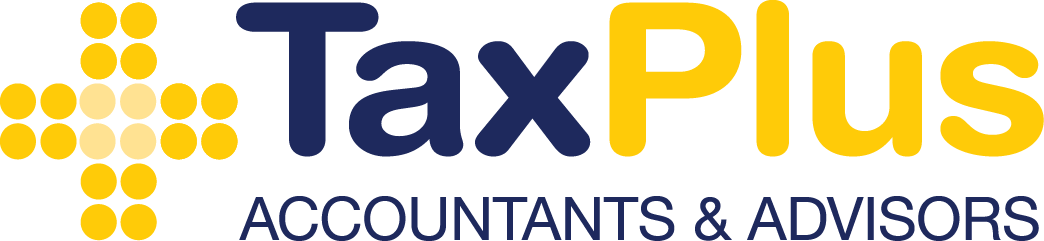 HOME OFFICE                     Expense ChecklistTO:   TaxPlus Accountants & Advisors                                       FAX:      (02) 8084 2261ATTENTION:                                                                               E-MAIL:  info@taxplusaccountants.com.auClient Name:Client Name:Percentage of floor area in the house used forHome Office:%ExpensesAttachmentLight & Power (attach details)$Rates & Taxes (attach details)$Land Tax (attach details)$Cleaning (attach details)$Repairs & Maintenance (attach details)$Insurance (attach details)$Interest Paid on Home Loan (attach details)$Telephone expenses (attach details)$Other Expenses (attach details)$Other Expenses (attach details)Purchase of Plant & Equipment i.e. Computer,desk, office furniture…etc. (attach details)$